APPLICATION FOR EMPLOYMENT 			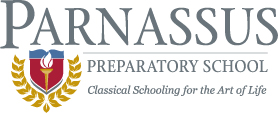 Parnassus Preparatory School is an Equal Opportunity Employer.Please Read the Following CarefullyI certify that the statements that I have made in this application are true and complete and that I have read, understand and agree to all the provisions contained in this application.  I understand that falsification or omission of information from this application or violation of any of the provisions contained herein may be cause for disqualification or immediate dismissal.In consideration of my employment, I agree to conform to the policies and procedures of Parnassus Preparatory School.  I understand that in accepting this application, the School is in no way obligated to provide me with employment and that I am not obligated to accept employment if offered.  Furthermore, if employed with the School, I understand that I am employed “at-will” and that my employment and compensation can be terminated with or without cause, and with or without notice at any time, at either the option of the school or myself.  I further understand that no supervisor, manager, or representative of the School has authority to enter into any agreement for employment for any specified period of time, or to make any agreement contrary to the foregoing, except in writing when authorized by the Executive Director of Parnassus.  I authorize Parnassus to investigate all statements contained herein and to use the information contained in this application form or in my personnel file; (1) to contact my previous employers about my qualifications for the job applied for (2) to answer job related inquiries from possible future employers, (3) to contact schools for pertinent information, and (4) to contact the references listed above.  I understand that this application form will be considered active for six (6) months from the date it is signed and dated by me.I understand that if I am offered employment it will be contingent on the successful outcome of a criminal background check and a child abuse registry search.Applicant Signature _________________________________________________  Date _________________________School Representative ____________________________________________    Date ________________________	Please sign and scan this form before submitting to contact@parnassusprep.comDate of Application: Date of Application: Have you ever previously applied for employment with the Parnassus?        Yes           NoHave you ever previously applied for employment with the Parnassus?        Yes           NoHave you ever previously applied for employment with the Parnassus?        Yes           NoHave you ever previously applied for employment with the Parnassus?        Yes           NoHave you ever previously applied for employment with the Parnassus?        Yes           NoHave you ever previously applied for employment with the Parnassus?        Yes           NoName (Last, First, MI): Name (Last, First, MI): Name (Last, First, MI): Name (Last, First, MI): Minnesota File Folder Number: Minnesota File Folder Number: Minnesota File Folder Number: Minnesota File Folder Number: Street Address: Street Address: Street Address: City:City:City:State: Zip Code: Home Telephone: (         )           -     Business Telephone: (         )           -     Business Telephone: (         )           -     Business Telephone: (         )           -     Business Telephone: (         )           -     May we contact you at work?   Yes	NoMay we contact you at work?   Yes	NoMay we contact you at work?   Yes	NoCell Phone/Pager: (         )           -     Email Address:      	@     			Email Address:      	@     			Email Address:      	@     			Email Address:      	@     			Email Address:      	@     			Email Address:      	@     			Email Address:      	@     			Position Desired:      Position Desired:      Position Desired:      Position Desired:      Position Desired:      Are you applying for:    Full-time     Part-time     Temporary      SeasonalAre you applying for:    Full-time     Part-time     Temporary      SeasonalAre you applying for:    Full-time     Part-time     Temporary      SeasonalSalary Desired: $                        per Salary Desired: $                        per Can you perform the essential functions of the position you are applying for?    Yes           No Can you perform the essential functions of the position you are applying for?    Yes           No Can you perform the essential functions of the position you are applying for?    Yes           No Can you perform the essential functions of the position you are applying for?    Yes           No Can you perform the essential functions of the position you are applying for?    Yes           No Under federal law, we may hire only persons authorized to work in the U.S.  As a condition of employment, I understand that I will be required to furnish proof of my identity and authorization to work in the U.S. as required by law.  Are you legally authorized to work in the United States?     Yes      No Will you now or in the future require sponsorship for employment visa status?  (e.g., H-1B visa status)            Yes           No Under federal law, we may hire only persons authorized to work in the U.S.  As a condition of employment, I understand that I will be required to furnish proof of my identity and authorization to work in the U.S. as required by law.  Are you legally authorized to work in the United States?     Yes      No Will you now or in the future require sponsorship for employment visa status?  (e.g., H-1B visa status)            Yes           No Under federal law, we may hire only persons authorized to work in the U.S.  As a condition of employment, I understand that I will be required to furnish proof of my identity and authorization to work in the U.S. as required by law.  Are you legally authorized to work in the United States?     Yes      No Will you now or in the future require sponsorship for employment visa status?  (e.g., H-1B visa status)            Yes           No Under federal law, we may hire only persons authorized to work in the U.S.  As a condition of employment, I understand that I will be required to furnish proof of my identity and authorization to work in the U.S. as required by law.  Are you legally authorized to work in the United States?     Yes      No Will you now or in the future require sponsorship for employment visa status?  (e.g., H-1B visa status)            Yes           No Under federal law, we may hire only persons authorized to work in the U.S.  As a condition of employment, I understand that I will be required to furnish proof of my identity and authorization to work in the U.S. as required by law.  Are you legally authorized to work in the United States?     Yes      No Will you now or in the future require sponsorship for employment visa status?  (e.g., H-1B visa status)            Yes           No Have you ever been convicted of a crime other than a minor traffic violation?                                                                                                                 Yes    No Are there any charges or proceedings pending against you?    Yes    No    Have you ever been discharged or requested to resign from a position?  Yes    NoHave you ever been refused renewal of an agreement or contract?     Yes    No                                                                  Have you ever been convicted of a crime other than a minor traffic violation?                                                                                                                 Yes    No Are there any charges or proceedings pending against you?    Yes    No    Have you ever been discharged or requested to resign from a position?  Yes    NoHave you ever been refused renewal of an agreement or contract?     Yes    No                                                                  Have you ever been convicted of a crime other than a minor traffic violation?                                                                                                                 Yes    No Are there any charges or proceedings pending against you?    Yes    No    Have you ever been discharged or requested to resign from a position?  Yes    NoHave you ever been refused renewal of an agreement or contract?     Yes    No                                                                  Have you ever been convicted of a crime other than a minor traffic violation?                                                                                                                 Yes    No Are there any charges or proceedings pending against you?    Yes    No    Have you ever been discharged or requested to resign from a position?  Yes    NoHave you ever been refused renewal of an agreement or contract?     Yes    No                                                                  If you answer yes to any of the question including conviction, attach explanation of the incident including date, incident, city, county and state:       A conviction will not necessarily disqualify an applicant from employment.Are you employed now?   Yes      NoIf hired, when can you begin work?      If hired, when can you begin work?      If hired, when can you begin work?      If hired, when can you begin work?      License, Certificates and Endorsements held:                                                                                                                                         License, Certificates and Endorsements held:                                                                                                                                         Teaching License Number & Issuing State:Teaching License Number & Issuing State:Teaching License Number & Issuing State:What skills and abilities, in regards to extra or curricular activities can you offer?What skills and abilities, in regards to extra or curricular activities can you offer?What skills and abilities, in regards to extra or curricular activities can you offer?What skills and abilities, in regards to extra or curricular activities can you offer?What skills and abilities, in regards to extra or curricular activities can you offer?Name & Location of School Include college and graduate workDate From:Attendance To:DegreeSpecialtyStudent TeachingName, Address, PhoneGrade/SubjectSupervisorEmployment RecordPlease give accurate, complete full-time and part-time employment history starting with your present or most recent employer.  If attaching resume, you must still complete all sections. Do NOT include student teaching.Please give accurate, complete full-time and part-time employment history starting with your present or most recent employer.  If attaching resume, you must still complete all sections. Do NOT include student teaching.Please give accurate, complete full-time and part-time employment history starting with your present or most recent employer.  If attaching resume, you must still complete all sections. Do NOT include student teaching.School/Company Name:      School/Company Name:      School/Company Name:      Telephone: (            )               -     Address:      Address:      Address:      Dates of Service (month and year): From:            /              To:          /     Reason for Leaving:       Reason for Leaving:       Manager:Manager:What was your job title?      What was your job title?      What was your job title?      What was your job title?      School/Company Name:      School/Company Name:      School/Company Name:      Telephone: (            )               -     Address:      Address:      Address:      Dates of Service (month and year): From:            /              To:          /     Reason for Leaving:       Reason for Leaving:       Manager:Manager:What was your job title?      What was your job title?      What was your job title?      What was your job title?      School/Company Name:      School/Company Name:      School/Company Name:      Telephone: (            )               -     Address:      Address:      Address:      Dates of Service (month and year): From:            /              To:          /     Reason for Leaving:       Reason for Leaving:       Manager:Manager:What was your job title?      What was your job title?      What was your job title?      What was your job title?      ReferencesList three professional references we may contact (e.g., current or former managers, peers, customers, etc.).List three professional references we may contact (e.g., current or former managers, peers, customers, etc.).List three professional references we may contact (e.g., current or former managers, peers, customers, etc.).List three professional references we may contact (e.g., current or former managers, peers, customers, etc.).List three professional references we may contact (e.g., current or former managers, peers, customers, etc.).NameAddress or EmailPhone #OccupationRelationship1.2.3.